ЧЕРКАСЬКА МІСЬКА РАДА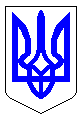 ЧЕРКАСЬКА МІСЬКА РАДАВИКОНАВЧИЙ КОМІТЕТРІШЕННЯВід 06.10.2020 № 966  Про проєкт рішення Черкаської  міської ради «Про затвердження  програми соціальної підтримки сімей   м. Черкаси  на 2021-2025 роки»Відповідно до підпункту 1пункту «а» частини 1статті 34,пункту 1 частини 2 статті 52 Закону України «Про місцеве самоврядування в Україні», підпункту «а» пункту 3 частини 1 статті 91 Бюджетного кодексу України, рішення виконавчого комітету Черкаської міської ради від 18.12.2007 №1722 «Про затвердження Положення про порядок розроблення міських програм, моніторингу та звітності про їх виконання та правила складання паспортів місцевих програм», розглянувши пропозиції департаменту соціальної політики Черкаської міської ради, виконавчий комітет Черкаської міської радиВИРІШИВ:	   1. Погодити та подати на розгляд і затвердження Черкаською міською радою проєкт рішення «Про затвердження програми соціальної підтримки сімей м. Черкаси на 2021-2025 роки». 2. Контроль за виконанням рішення покласти на директора департаменту соціальної політики Черкаської міської ради Гудзенка О. І.Міський голова                                                                             А. В. БондаренкоПроєктЧЕРКАСЬКА МІСЬКА РАДА_________________________________ сесіяРІШЕННЯвід ____________ № _______		 м. Черкаси  		Про затвердження програми соціальної підтримки сімей  м. Черкаси  на 2021-2025 рокиПро затвердження програми соціальної підтримки сімей  м. Черкаси  на 2021-2025 рокиПро затвердження програми соціальної підтримки сімей  м. Черкаси  на 2021-2025 роки>Відповідно до статті 51 Конституції України, статті 25, пункту 22 частини першої статті 26 та підпункту 1пункту «а» частини 1 статті 34 Закону України «Про місцеве самоврядування в Україні», підпункту «а» пункту 3 частини 1 статті 91 Бюджетного кодексу України, рішення виконавчого комітету Черкаської міської ради від 18.12.2007 №1722 «Про затвердження Положення про порядок розроблення міських програм, моніторингу та звітності про їх виконання та правила складання паспортів місцевих програм», розглянувши пропозиції департаменту соціальної політики Черкаської міської ради, Черкаська міська рада ВИРІШИЛА:1. Затвердити програму соціальної підтримки сімей м. Черкаси на 2021-2025 роки (додається). 2. Контроль за виконанням рішення покласти на директора департаменту соціальної політики Черкаської міської ради Гудзенка О. І. та постійну комісію міської ради з питань охорони здоров’я, материнства, дитинства, сім’ї, соціального захисту, освіти, науки, культури, фізкультури та спорту (Цегвінцева А. В.).Відповідно до статті 51 Конституції України, статті 25, пункту 22 частини першої статті 26 та підпункту 1пункту «а» частини 1 статті 34 Закону України «Про місцеве самоврядування в Україні», підпункту «а» пункту 3 частини 1 статті 91 Бюджетного кодексу України, рішення виконавчого комітету Черкаської міської ради від 18.12.2007 №1722 «Про затвердження Положення про порядок розроблення міських програм, моніторингу та звітності про їх виконання та правила складання паспортів місцевих програм», розглянувши пропозиції департаменту соціальної політики Черкаської міської ради, Черкаська міська рада ВИРІШИЛА:1. Затвердити програму соціальної підтримки сімей м. Черкаси на 2021-2025 роки (додається). 2. Контроль за виконанням рішення покласти на директора департаменту соціальної політики Черкаської міської ради Гудзенка О. І. та постійну комісію міської ради з питань охорони здоров’я, материнства, дитинства, сім’ї, соціального захисту, освіти, науки, культури, фізкультури та спорту (Цегвінцева А. В.).Відповідно до статті 51 Конституції України, статті 25, пункту 22 частини першої статті 26 та підпункту 1пункту «а» частини 1 статті 34 Закону України «Про місцеве самоврядування в Україні», підпункту «а» пункту 3 частини 1 статті 91 Бюджетного кодексу України, рішення виконавчого комітету Черкаської міської ради від 18.12.2007 №1722 «Про затвердження Положення про порядок розроблення міських програм, моніторингу та звітності про їх виконання та правила складання паспортів місцевих програм», розглянувши пропозиції департаменту соціальної політики Черкаської міської ради, Черкаська міська рада ВИРІШИЛА:1. Затвердити програму соціальної підтримки сімей м. Черкаси на 2021-2025 роки (додається). 2. Контроль за виконанням рішення покласти на директора департаменту соціальної політики Черкаської міської ради Гудзенка О. І. та постійну комісію міської ради з питань охорони здоров’я, материнства, дитинства, сім’ї, соціального захисту, освіти, науки, культури, фізкультури та спорту (Цегвінцева А. В.).Відповідно до статті 51 Конституції України, статті 25, пункту 22 частини першої статті 26 та підпункту 1пункту «а» частини 1 статті 34 Закону України «Про місцеве самоврядування в Україні», підпункту «а» пункту 3 частини 1 статті 91 Бюджетного кодексу України, рішення виконавчого комітету Черкаської міської ради від 18.12.2007 №1722 «Про затвердження Положення про порядок розроблення міських програм, моніторингу та звітності про їх виконання та правила складання паспортів місцевих програм», розглянувши пропозиції департаменту соціальної політики Черкаської міської ради, Черкаська міська рада ВИРІШИЛА:1. Затвердити програму соціальної підтримки сімей м. Черкаси на 2021-2025 роки (додається). 2. Контроль за виконанням рішення покласти на директора департаменту соціальної політики Черкаської міської ради Гудзенка О. І. та постійну комісію міської ради з питань охорони здоров’я, материнства, дитинства, сім’ї, соціального захисту, освіти, науки, культури, фізкультури та спорту (Цегвінцева А. В.).Відповідно до статті 51 Конституції України, статті 25, пункту 22 частини першої статті 26 та підпункту 1пункту «а» частини 1 статті 34 Закону України «Про місцеве самоврядування в Україні», підпункту «а» пункту 3 частини 1 статті 91 Бюджетного кодексу України, рішення виконавчого комітету Черкаської міської ради від 18.12.2007 №1722 «Про затвердження Положення про порядок розроблення міських програм, моніторингу та звітності про їх виконання та правила складання паспортів місцевих програм», розглянувши пропозиції департаменту соціальної політики Черкаської міської ради, Черкаська міська рада ВИРІШИЛА:1. Затвердити програму соціальної підтримки сімей м. Черкаси на 2021-2025 роки (додається). 2. Контроль за виконанням рішення покласти на директора департаменту соціальної політики Черкаської міської ради Гудзенка О. І. та постійну комісію міської ради з питань охорони здоров’я, материнства, дитинства, сім’ї, соціального захисту, освіти, науки, культури, фізкультури та спорту (Цегвінцева А. В.).Відповідно до статті 51 Конституції України, статті 25, пункту 22 частини першої статті 26 та підпункту 1пункту «а» частини 1 статті 34 Закону України «Про місцеве самоврядування в Україні», підпункту «а» пункту 3 частини 1 статті 91 Бюджетного кодексу України, рішення виконавчого комітету Черкаської міської ради від 18.12.2007 №1722 «Про затвердження Положення про порядок розроблення міських програм, моніторингу та звітності про їх виконання та правила складання паспортів місцевих програм», розглянувши пропозиції департаменту соціальної політики Черкаської міської ради, Черкаська міська рада ВИРІШИЛА:1. Затвердити програму соціальної підтримки сімей м. Черкаси на 2021-2025 роки (додається). 2. Контроль за виконанням рішення покласти на директора департаменту соціальної політики Черкаської міської ради Гудзенка О. І. та постійну комісію міської ради з питань охорони здоров’я, материнства, дитинства, сім’ї, соціального захисту, освіти, науки, культури, фізкультури та спорту (Цегвінцева А. В.).Відповідно до статті 51 Конституції України, статті 25, пункту 22 частини першої статті 26 та підпункту 1пункту «а» частини 1 статті 34 Закону України «Про місцеве самоврядування в Україні», підпункту «а» пункту 3 частини 1 статті 91 Бюджетного кодексу України, рішення виконавчого комітету Черкаської міської ради від 18.12.2007 №1722 «Про затвердження Положення про порядок розроблення міських програм, моніторингу та звітності про їх виконання та правила складання паспортів місцевих програм», розглянувши пропозиції департаменту соціальної політики Черкаської міської ради, Черкаська міська рада ВИРІШИЛА:1. Затвердити програму соціальної підтримки сімей м. Черкаси на 2021-2025 роки (додається). 2. Контроль за виконанням рішення покласти на директора департаменту соціальної політики Черкаської міської ради Гудзенка О. І. та постійну комісію міської ради з питань охорони здоров’я, материнства, дитинства, сім’ї, соціального захисту, освіти, науки, культури, фізкультури та спорту (Цегвінцева А. В.).Відповідно до статті 51 Конституції України, статті 25, пункту 22 частини першої статті 26 та підпункту 1пункту «а» частини 1 статті 34 Закону України «Про місцеве самоврядування в Україні», підпункту «а» пункту 3 частини 1 статті 91 Бюджетного кодексу України, рішення виконавчого комітету Черкаської міської ради від 18.12.2007 №1722 «Про затвердження Положення про порядок розроблення міських програм, моніторингу та звітності про їх виконання та правила складання паспортів місцевих програм», розглянувши пропозиції департаменту соціальної політики Черкаської міської ради, Черкаська міська рада ВИРІШИЛА:1. Затвердити програму соціальної підтримки сімей м. Черкаси на 2021-2025 роки (додається). 2. Контроль за виконанням рішення покласти на директора департаменту соціальної політики Черкаської міської ради Гудзенка О. І. та постійну комісію міської ради з питань охорони здоров’я, материнства, дитинства, сім’ї, соціального захисту, освіти, науки, культури, фізкультури та спорту (Цегвінцева А. В.).Відповідно до статті 51 Конституції України, статті 25, пункту 22 частини першої статті 26 та підпункту 1пункту «а» частини 1 статті 34 Закону України «Про місцеве самоврядування в Україні», підпункту «а» пункту 3 частини 1 статті 91 Бюджетного кодексу України, рішення виконавчого комітету Черкаської міської ради від 18.12.2007 №1722 «Про затвердження Положення про порядок розроблення міських програм, моніторингу та звітності про їх виконання та правила складання паспортів місцевих програм», розглянувши пропозиції департаменту соціальної політики Черкаської міської ради, Черкаська міська рада ВИРІШИЛА:1. Затвердити програму соціальної підтримки сімей м. Черкаси на 2021-2025 роки (додається). 2. Контроль за виконанням рішення покласти на директора департаменту соціальної політики Черкаської міської ради Гудзенка О. І. та постійну комісію міської ради з питань охорони здоров’я, материнства, дитинства, сім’ї, соціального захисту, освіти, науки, культури, фізкультури та спорту (Цегвінцева А. В.).Відповідно до статті 51 Конституції України, статті 25, пункту 22 частини першої статті 26 та підпункту 1пункту «а» частини 1 статті 34 Закону України «Про місцеве самоврядування в Україні», підпункту «а» пункту 3 частини 1 статті 91 Бюджетного кодексу України, рішення виконавчого комітету Черкаської міської ради від 18.12.2007 №1722 «Про затвердження Положення про порядок розроблення міських програм, моніторингу та звітності про їх виконання та правила складання паспортів місцевих програм», розглянувши пропозиції департаменту соціальної політики Черкаської міської ради, Черкаська міська рада ВИРІШИЛА:1. Затвердити програму соціальної підтримки сімей м. Черкаси на 2021-2025 роки (додається). 2. Контроль за виконанням рішення покласти на директора департаменту соціальної політики Черкаської міської ради Гудзенка О. І. та постійну комісію міської ради з питань охорони здоров’я, материнства, дитинства, сім’ї, соціального захисту, освіти, науки, культури, фізкультури та спорту (Цегвінцева А. В.).Відповідно до статті 51 Конституції України, статті 25, пункту 22 частини першої статті 26 та підпункту 1пункту «а» частини 1 статті 34 Закону України «Про місцеве самоврядування в Україні», підпункту «а» пункту 3 частини 1 статті 91 Бюджетного кодексу України, рішення виконавчого комітету Черкаської міської ради від 18.12.2007 №1722 «Про затвердження Положення про порядок розроблення міських програм, моніторингу та звітності про їх виконання та правила складання паспортів місцевих програм», розглянувши пропозиції департаменту соціальної політики Черкаської міської ради, Черкаська міська рада ВИРІШИЛА:1. Затвердити програму соціальної підтримки сімей м. Черкаси на 2021-2025 роки (додається). 2. Контроль за виконанням рішення покласти на директора департаменту соціальної політики Черкаської міської ради Гудзенка О. І. та постійну комісію міської ради з питань охорони здоров’я, материнства, дитинства, сім’ї, соціального захисту, освіти, науки, культури, фізкультури та спорту (Цегвінцева А. В.).Відповідно до статті 51 Конституції України, статті 25, пункту 22 частини першої статті 26 та підпункту 1пункту «а» частини 1 статті 34 Закону України «Про місцеве самоврядування в Україні», підпункту «а» пункту 3 частини 1 статті 91 Бюджетного кодексу України, рішення виконавчого комітету Черкаської міської ради від 18.12.2007 №1722 «Про затвердження Положення про порядок розроблення міських програм, моніторингу та звітності про їх виконання та правила складання паспортів місцевих програм», розглянувши пропозиції департаменту соціальної політики Черкаської міської ради, Черкаська міська рада ВИРІШИЛА:1. Затвердити програму соціальної підтримки сімей м. Черкаси на 2021-2025 роки (додається). 2. Контроль за виконанням рішення покласти на директора департаменту соціальної політики Черкаської міської ради Гудзенка О. І. та постійну комісію міської ради з питань охорони здоров’я, материнства, дитинства, сім’ї, соціального захисту, освіти, науки, культури, фізкультури та спорту (Цегвінцева А. В.).Відповідно до статті 51 Конституції України, статті 25, пункту 22 частини першої статті 26 та підпункту 1пункту «а» частини 1 статті 34 Закону України «Про місцеве самоврядування в Україні», підпункту «а» пункту 3 частини 1 статті 91 Бюджетного кодексу України, рішення виконавчого комітету Черкаської міської ради від 18.12.2007 №1722 «Про затвердження Положення про порядок розроблення міських програм, моніторингу та звітності про їх виконання та правила складання паспортів місцевих програм», розглянувши пропозиції департаменту соціальної політики Черкаської міської ради, Черкаська міська рада ВИРІШИЛА:1. Затвердити програму соціальної підтримки сімей м. Черкаси на 2021-2025 роки (додається). 2. Контроль за виконанням рішення покласти на директора департаменту соціальної політики Черкаської міської ради Гудзенка О. І. та постійну комісію міської ради з питань охорони здоров’я, материнства, дитинства, сім’ї, соціального захисту, освіти, науки, культури, фізкультури та спорту (Цегвінцева А. В.).Відповідно до статті 51 Конституції України, статті 25, пункту 22 частини першої статті 26 та підпункту 1пункту «а» частини 1 статті 34 Закону України «Про місцеве самоврядування в Україні», підпункту «а» пункту 3 частини 1 статті 91 Бюджетного кодексу України, рішення виконавчого комітету Черкаської міської ради від 18.12.2007 №1722 «Про затвердження Положення про порядок розроблення міських програм, моніторингу та звітності про їх виконання та правила складання паспортів місцевих програм», розглянувши пропозиції департаменту соціальної політики Черкаської міської ради, Черкаська міська рада ВИРІШИЛА:1. Затвердити програму соціальної підтримки сімей м. Черкаси на 2021-2025 роки (додається). 2. Контроль за виконанням рішення покласти на директора департаменту соціальної політики Черкаської міської ради Гудзенка О. І. та постійну комісію міської ради з питань охорони здоров’я, материнства, дитинства, сім’ї, соціального захисту, освіти, науки, культури, фізкультури та спорту (Цегвінцева А. В.).Міський головаМіський головаМіський головаМіський головаА. В. БондаренкоА. В. БондаренкоА. В. БондаренкоА. В. Бондаренко